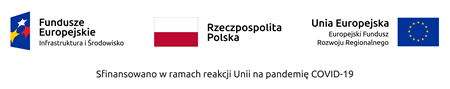 Załącznik nr 3 do SWZOŚWIADCZENIA WYKONAWCY( art. 125 ust. 1 ustawy z dnia 11 września 2019 r. Prawo zamówień publicznych)Na potrzeby postępowania o udzielenie zamówienia publicznego „Remont pomieszczeń Oddziału Laboratoryjnego - II procedura”, nr  PSA.272.15.2023Wykonawca:…………………………………………………………………………………………………..…………………………………………(pełna nazwa/firma, adres, w zależności od podmiotu: NIP/PESEL, KRS/CEiDG)reprezentowany przez:………………………………………………………………………………………………(imię, nazwisko, stanowisko/podstawa do reprezentacji)PRZESŁANKI WYKLUCZENIA Z POSTĘPOWANIAOświadczam/y, że nie podlegam/y wykluczeniu z postępowania na podstawie  art. 108 ust 1 pkt 1-6 ustawy Pzp.Oświadczam/y, że nie podlegam/y wykluczeniu z postępowania na podstawie  art. 109 ust. 1 pkt 4-7  ustawy Pzp.Oświadczany, że nie podlegam/y wykluczeniu z postępowania na podstawie art. 7 ust. 1 ustawy z dnia 13 kwietnia 2022 r. o szczególnych rozwiązaniach w zakresie przeciwdziałania wspieraniu agresji na Ukrainę oraz służących ochronie bezpieczeństwa narodowego (Dz. U. z 2022 poz. 835).Oświadczam/y, że zachodzą w stosunku do mnie podstawy wykluczenia z postępowania na podstawie art. ……..…ustawy Pzp (podać mającą zastosowanie podstawę wykluczenia spośród wymienionych w art. 108 ust. 1 pkt. 1-6 lub art. 109 ust. 1 ustawy Pzp). Jednocześnie oświadczam, że w związku z ww. okolicznością, na podstawie art. 110 ust. 2 ustawy Pzp podjąłem następujące środki naprawcze:………………………………………………………………………………………………………………………………………………………………...............................………………………..** niepotrzebne skreślićOświadczam/y, że zachodzą w stosunku do mnie podstawy wykluczenia z postępowania na podstawie art. 7 ust. 1 ustawy z dnia 13 kwietnia 2022 r. o szczególnych rozwiązaniach w zakresie przeciwdziałania wspieraniu agresji na Ukrainę oraz służących ochronie bezpieczeństwa narodowego (Dz. U. z 2022 poz. 835), określone w:  art. 7 ust. 1 pkt 1 ustawy z dnia 13 kwietnia 2022 r. (Dz. U. z 2022 poz. 835)*  art. 7 ust. 1 pkt 2 ustawy z dnia 13 kwietnia 2022 r. (Dz. U. z 2022 poz. 835)* art. 7 ust. 1 pkt 3 ustawy z dnia 13 kwietnia 2022 r. (Dz. U. z 2022 poz. 835)** zaznaczyć właściwe / niepotrzebne skreślićOświadczam, że następujący/e podmiot/y, na którego/ych zasoby powołuję się w niniejszym postępowaniu, tj. …………………………………………………………………………………..………………                                                ( pełne dane: nazwę/firmę, adresy,: NIP/PESEL, KRS/CEiD)nie podlega/ją wykluczeniu na podstawie - art. 108 ust. 1 pkt. 1-6 oraz art. 109 ust 1 pkt 4-7 ustawy Pzp oraz na podstawie art. 7 ust. 1 ustawy z dnia 13 kwietnia 2022 r. o szczególnych rozwiązaniach w zakresie przeciwdziałania wspieraniu agresji na Ukrainę oraz służących ochronie bezpieczeństwa narodowego (Dz. U. z 2022 poz. 835)  z postępowania o udzielenie zamówienia.** jeśli nie dotyczy- wykreślićOświadczam, że wszystkie informacje podane w powyższych oświadczeniach są aktualne i zgodne z prawdą oraz zostały przedstawione z pełną świadomością konsekwencji wprowadzenia Zamawiającego w błąd przy przedstawianiu informacji.OŚWIADCZENIA DOTYCZĄCE SPEŁNIANIA WARUNKÓW UDZIAŁU W POSTĘPOWANIUOświadczam, że:spełniam warunki udziału w postępowaniu określone przez Zamawiającego w  Specyfikacji  Warunków Zamówienia*.w celu wykazania spełniania warunków udziału w postępowaniu, określonych przez Zamawiającego w Specyfikacji Warunków Zamówienia i ogłoszeniu o zamówieniu, polegam na zasobach następujących podmiotów*:……………………………………………………………………………………w następującym zakresie:…………………...……………………………………* niepotrzebne skreślićOświadczam, że wszystkie informacje podane w powyższych oświadczeniach są aktualne i zgodne z prawdą oraz zostały przedstawione z pełną świadomością konsekwencji wprowadzenia Zamawiającego w błąd przy przedstawianiu informacji.							dokument należy podpisać kwalifikowanym podpisem elektronicznym lub elektronicznym podpisem zaufanym lub podpisem osobistym przez osobę lub osoby umocowane do złożenia podpisu w imieniu Wykonawcy